Заключение Контрольно-счетной палаты Алейского района Алтайского края по результатам проведения финансово-экономической экспертизы муниципальной программы «Улучшение условий и охраны труда в Алейском районе» на 2020 – 2024 годы, утвержденной постановлением Администрации Алейского района от 12.02.2020 № 50Заключение по результатам проведения финансово-экономической экспертизы муниципальной программы «Улучшение условий и охраны труда в Алейском районе» на 2020-2024 годы подготовлено в соответствии  со ст. 157 Бюджетного Кодекса  РФ, ст.9 Федерального закона от 07.02.2011 №6-ФЗ «Об общих принципах организации и деятельности контрольно-счетных органов субъектов Российской Федерации и муниципальных образований», ст.20 Положения о бюджетном процессе и финансовом контроле в муниципальном образовании Алейский район Алтайского края, утвержденного решением Собрания депутатов Алейского района от 24.08.2016г. №33 (с учетом изменений),  статьей 7, 9 Положения о Контрольно-счетной палате Алейского района Алтайского края, утвержденного решением Собрания депутатов Алейского района от 11.03.2022 г. №2-РСД, а так же п. 2.9.14 плана работы Контрольно-счетной палаты Алейского района Алтайского края на 2023 год.Цель финансово-экономической экспертизы: выявление факторов риска при формировании средств бюджета района, создающих условия для последующего неправомерного и (или) неэффективного использования средств бюджета, анализ достоверности оценки объема расходных обязательств.       Основными задачами финансово-экономической экспертизы являются оценка положений муниципальной программы на предмет:- соответствия требованиям федерального законодательства, законодательства Алтайского края, нормативно-правовых актов муниципального образования Алейский район Алтайского края;-   отсутствия (минимизация) рисков принятия решений по формированию и использованию средств районного бюджета, создающих условия для последующего неправомерного и (или) неэффективного  использования средств районного бюджета, невыполнения (неполного выполнения) задач и функций, возложенных на органы местного самоуправления Алейский район Алтайского края и их структурные подразделения (подведомственные учреждения);-  обоснованности заявленных финансово-экономических последствий реализации муниципальной программы.В соответствии со ст.179 Бюджетного кодекса РФ, муниципальные программы утверждаются местной администрацией муниципального образования. Порядок принятия решений о разработке муниципальных программ, формировании и реализации муниципальных программ устанавливается муниципальным правовым актом местной администрации муниципального образования.В целях проведения финансово-экономической экспертизы контрольно-счетной палатой Алейского района были рассмотрены следующие документы:- Постановление Администрации Алейского района Алтайского края от 16.02.2023 №97 «О внесении изменений в муниципальную программу «Улучшение условий и охраны труда в Алейском районе» на 2020 – 2024 годы, утвержденную постановлением Администрации Алейского района от 12.02.2020 № 50;Ответственный исполнитель программы: Администрация Алейского района. Соисполнители программы: отсутствуют. Участники программы: Администрация Алейского района Алтайского края, комитет по образованию Алейского района, работодатели Алейского района.	Контрольно-счетной палатой Алейского района Алтайского края рассмотрено Постановление Администрации Алейского района Алтайского края «О внесении изменений в муниципальную программу «Улучшение условий и охраны труда в Алейском районе» на 2020 – 2024 годы. Представленным постановлением вносятся изменения в паспорт муниципальной программы в графу  «Объемы финансирования программы», Раздел 4, Приложение №2. «Предполагаемый общий объем финансирования Программы составляет 31617,8 тыс.руб., из них: средства районного бюджета – 2867,8 тыс. рублей, в том числе:2020 год - 702,0 тыс. рублей;2021 год - 510,0 тыс. рублей;2022 год – 558,8 тыс. рублей;2023 год – 830,0 тыс. рублей;2024 год – 267,0 тыс. рублей.внебюджетные источники - 28750 тыс. рублей, в том числе:2020 год - 5750,0 тыс. рублей;2021 год - 5750,0 тыс. рублей;2022 год - 5750,0 тыс. рублей;2023 год – 5750,0 тыс. рублей;2024 год – 5750,0 тыс. рублей.».Объем финансирования соответствует решению Собрания депутатов Алейского района Алтайского края решения от 26.12.2022 №34-РСД «О районном бюджете на 2023 год и на плановый период 2024 и 2025 годов». Структура муниципальной программы соответствует Постановлению Администрации Алейского района от 07.07.2021 №297 «Об утверждении порядка разработки, реализации и оценки эффективности муниципальных программ Алейского района». Внутреннее согласование комитетами и отделами имеется, антикоррупционная экспертиза прокуратуры имеет положительное заключение. Изменения объемов финансирования мероприятий программы согласуется со сведениями об индикаторах муниципальной программы (осуществлен пересчет стоимости посредством анализа рынка, вследствие чего перераспределены финансовые ресурсы между мероприятиями, а также в программу включены 2 новых мероприятия). В муниципальной программе отсутствуют признаки наличия внутренних противоречий и несогласованности. По аспекту «соответствие требованиям федерального законодательства, законодательства Алтайского края, нормативно-правовых актов муниципального образования Алейский район Алтайского края». Паспорт муниципальной программы основывается на действующих нормах законодательства Российской Федерации, Алтайского края, муниципальных нормативно-правовых актах Алейского района Алтайского края. Однако нарушен порядок очередности согласования программы. Согласно пункта 1.6. Постановления Администрации Алейского района от 07.07.2021 №297, согласованный проект муниципальной программы направляется в контрольно-счетный орган Алейского района для проведения финансовой экономической экспертизы, по итогам которой предоставляться заключение. Далее проект муниципальной программы направляется в Алейскую межрайонную прокуратуру Алтайского края для проведения антикоррупционной экспертизы».	По аспекту «наличие/отсутствие (минимизация) рисков принятия решений по формированию и использованию средств районного бюджета, создающих условия для последующего неправомерного и (или) неэффективного  использования средств районного бюджета, невыполнения (неполного выполнения) задач и функций, возложенных на органы местного самоуправления Алейский район Алтайского края и их структурные подразделения (подведомственные учреждения)»: не выявлено таковых. По аспекту «Обоснованность заявленных финансово-экономических последствий реализации муниципальной программы» отклонений не выявлено. Предложения и выводы КСП  Контрольно-счетная палата Алейского района Алтайского края рекомендует усилить контроль за исполнением Постановления Администрации Алейского района от 07.07.2021 №297 «Об утверждении порядка разработки, реализации и оценки эффективности муниципальных программ Алейского района», исключить нарушение очередности согласования муниципальных программ. При внесении изменений в муниципальные программы строго руководствоваться вышеуказанным постановлением. 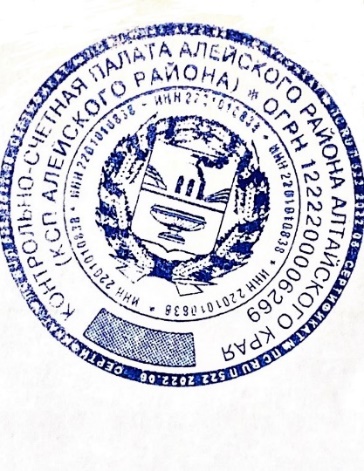 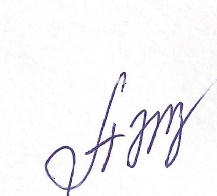 Председатель контрольно-счетной палаты   Алейского района Алтайского края                                             		  	Захарова А.С.13.03.2023г. № 19/01-05Администрация Алейского районаАлтайского краяГлаве районаС.Я.АгарковойСобрание депутатов Алейского района Алтайского краяПредседателю Собрания ДепутатовС.Д.Миллер